Педагогический состав№Фамилия Имя ОтчествоФотоУчёная степень/кв.категорияУровень образованияНаправление квалификации по дипломуЗанимаемая должностьСтаж работы общ/по специальностиДополнительное образование, КПКТокарева Светлана Николаевна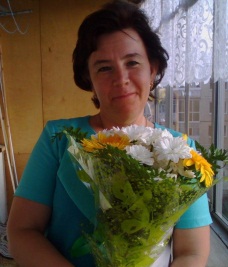 Нет/высшаяВысшее профессиональноеПермский государственный педагогический институт. Дошкольное образование, воспитательСтарший воспитатель30/26 «Логопедический массаж» ОЦ «Каменный город» март 2024 г 72 чКоченгина Марина Васильевна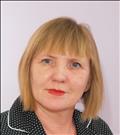 Нет/высшаяВысшее профессиональноеПсихолог, преподаватель дошкольной психологиипедагог-психолог36/35Использование методов нейрокоррекции,сенсомоторной коррекции и арт-терапии в деятельности педагогов, работающих сдетьми с ОВЗ, 40 часов, ПГГПУ, 2023 г.Шевченко Лариса БорисовнаНет/нетВысшее профессиональноеПермский государственный педагогический институт Квалификация: психолог.Педагог-психолог42/42Июнь 2020г. «Финансовая Грамотность»РИНО ФГБОУ ВО «Пермский Государственный Национальный исследовательский университет»Посягина Наталья Ивановна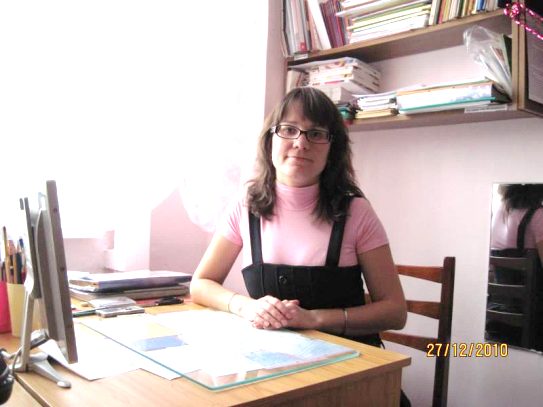 Нет/Соответствиезанимаемой должностиВысшее профессиональноеМосковский педагогический университет, 2005г.Квалификация: учитель-логопедучитель-логопед22/212019г. ФГБОУ ВО Российская академия народного хозяйства и гос. службы при Президенте РФ Уткина Татьяна Алексеевна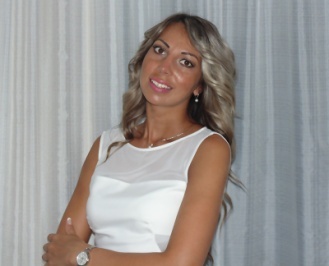 Нет/высшаяВысшее профессиональноеГОУ ВПО «ПГПУ»Квалификация: Педагог-дефектолог для работы с детьми дошкольного возраста с отклонениями в развитииучитель-логопед16/16ФГБОУ ВО ПГГПУ «Логопедическая работа с детьми раннего и младшего дошкольного возраста с нарушениями в развитии речи и коммуникации в условиях реализации ФГОС ДО» в объеме 72 часов, ноябрь, 2020г.Миронова Елена Игоревна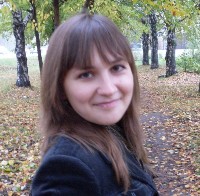 Нет/ соответствие занимаемой должности Высшее профессиональноеГОУ ВПО «ПГПУ»Квалификация: учитель-логопедУчитель-логопед12/12Июль 2021г. ФГБОУ ВО «Пермский государственный гуманитарно-педагогический университет».«Предметно-практическая деятельность детей с ТНР при реализации адаптированных образовательных программ», 24 часа.Меркурьева Ольга Борисовна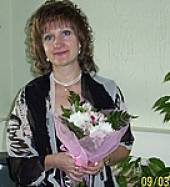 Нет /высшаясреднее специальноеАНО «Институт социально-гуманитарных исследований, экономики и инноваций»Квалификация: Инструктор по физической культуре в ДОУинструктор по физической культуре34/28Здоровьесберегающие технологии в физическом развитии дошкольников и их применение в условиях ФГОС ДО РИНО ПГНИУ, апрель 2022 гЧерепанова Ирина Борисовна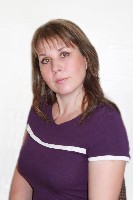 Нет/высшаясреднее специальноеЧОУ ДПО «БИПП иПК» Физическая культура в дошкольных образовательных учреждениях (организациях)инструктор по физической культуре18/10Май 2023г.ФГБОУ ВО «ПГГПУ» «Адаптивная физическая культура и спорт», 72 часа.Смирнова Наталья Юрьевна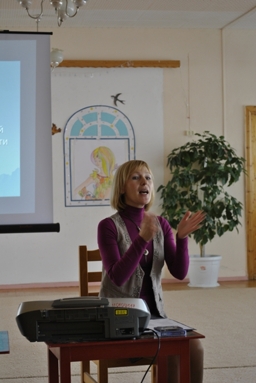 Нет/высшаясреднее специальноеПермское педагогическое училище  № 2, 1986г.Квалификация: учитель музыки, музыкальный воспитатель в детском садумузыкальный руководитель34/34Актуальные вопросы обновления образовательной области «Художественно – эстетическое развитие в условиях стандартизации ДОО 18 ч МАОУ ДПО «ЦРСО» январь 2024 гПопонина Елена Ивановна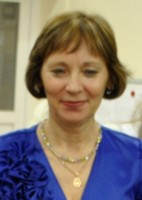 Нет/высшаясреднее профессиональноеКвалификация: Руководитель хорамузыкальный руководитель43/43Художественно – эстетическое развитие в условиях стандартизации ДОО 18 ч МАОУ ДПО «ЦРСО» январь 2024 гФофанова Светлана Анатольевна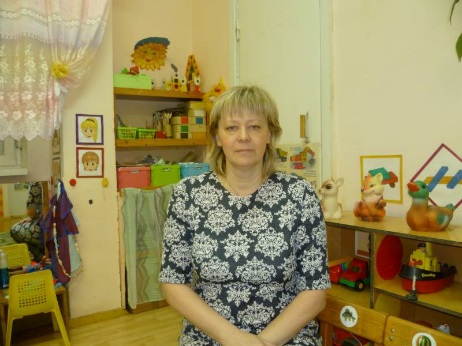 Нет/высшаясреднее специальноеПермский педагогический колледж  № 1, 1997 г.Квалификация: воспитатель в дошкольных учрежденияхВоспитатель26/25Методика обучения финансовой грамотности в ДОУ ООО Высшая школа делового администрирования 17.02 – 01.03 2023, Формирование и развитие пед. ИКТ компетентости в соответствии с ФГОС, ФОП и проф. стандарта педагога Форум Педагоги России 23 г 72 чТоппен Валентина Леонидовна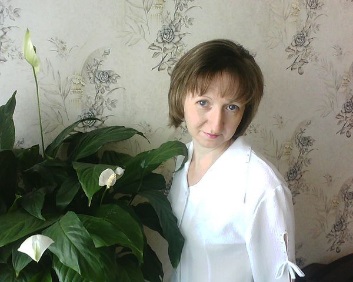 Нет/соответствие занимаемой должностисреднее специальноеПермский педагогический колледж № 1, 1995г.Квалификация: воспитатель в ДОУВоспитатель30/27Авторская технология Токаевой Т.Э. «Развитие ребенка как субъекта физкультурно-оздоровительной деятельности с 1 года до 7 лет»-72ч./15-19 апреля 2019 года/ ФГБОУ ВО «ПГГПУ»Скорик  Татьяна Павловна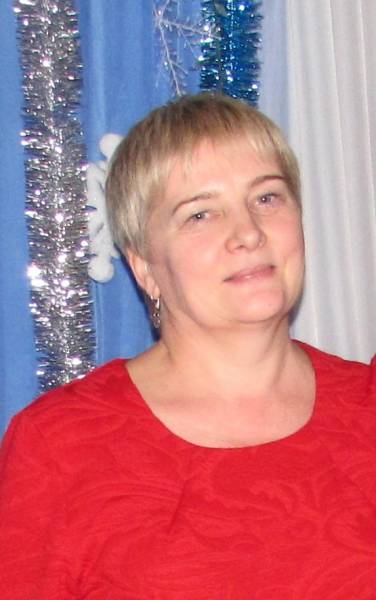 Нет/высшаясреднее специальноеПедагогическое Училище, г.Омутинск, 1985 г.Квалификация: воспитатель детского садаВоспитатель35/34Методы и приемы снижения уровня агрессивности у детей дошк. возраста. Высшая школа делового администрирования 72ч 17.05 – 21.06 23 г.Норицына Татьяна ФедоровнаНет/высшаяВысшее профессиональноеУральский государственный педагогический институт, 2001г.Квалификация: воспитатель детского садаВоспитатель31/24Реализация принципа преемственности в духовно - нравственном воспитании у детей дошкольного и младшего школьного возраста ПГГПУ апрель 2024 16 чЕрмековаОксана БорисовнаНет/Воспитатель Формирование основ финансовой грамотности детей дошкольного возраста в условиях реализации ФГОС ДО Образовательный центр ИТ – перемена» г. Курган январь 2023 г 72 часаКалашникова Анна Алексеевна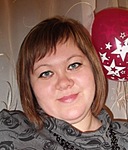 Нет/перваясреднее специальноеПермский Педагогический Колледж  № 1, 2012 г.Квалификация: воспитатель детей дошкольного возраста с дополнительной подготовкой в области семейного воспитанияВоспитатель17/13Реализация принципа преемственности в духовно - нравственном воспитании у детей дошкольного и младшего школьного возраста ПГГПУ апрель 2024 16 чВандышева Наталья Викторовна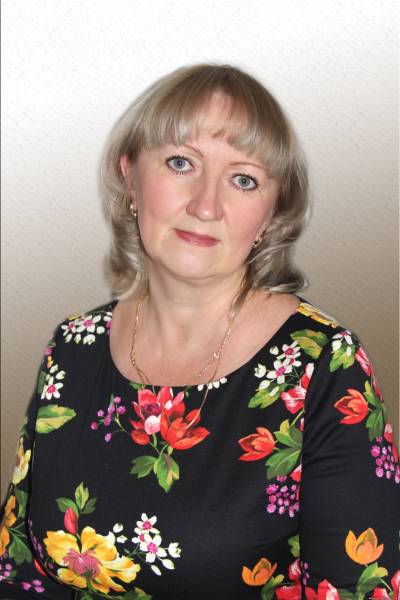 Нет/высшаяВысшее профессиональноеПермский государственный педагогический институт, 1997 г.Квалификаця: воспитатель, методист по дошкольному воспитанию по специальности педагогика и психология (дошкольная)Воспитатель27/25РИНО ФГБОУ ВО «ПГНИУ»«Основы финансовой грамотности детей дошкольного возраста в условиях перехода на ФГОС ДО»Октябрь, 2020г72 часаСемиколенова Надежда ВикторовнаНет/ перваяСреднее специальноеГОУСПО «Пермский педагогический техникум» 2004 годСпециальность: Дошкольное образованиеКвалификация: воспитатель детей дошкольного возрастаВоспитатель30/08Проектирование рабочей программы по воспитанию в дошкольных образовательных организациях Институт развития образования Пермского края октябрь – ноябрь 2022 год (72 ч)Минкина Юлия НиколаевнаНет/высшаяСреднее профессиональноеКГАОУ «Добрянский гуман.-технол. техникум им.П.И.Сюзева», 2015г.Квалификация: воспитатель в дошкольном учрежденииВоспитатель10/09ГАУ ДПО «Институт развития образования Пермского края»Модуль «Фин. Грамотность»Региональный институт непрерывного образования ФГБОУ ВО Пермский госуд. Национальный исследовательский университет, 2020 гПлюснина Полина СергеевнаНет/первая категорияСреднее профессиональноеКГАПОУ «Добрянский гуман.-технол. техникум им.П.И.Сюзева», 2019г.Квалификация: воспитатель детей дошкольного возрастаВоспитатель02/02Разработка и проведение современного занятия в детском саду.Пермский государственный гуманитарно-педагогический университет (ПГГПУ), 40 часов, июнь 2020г.Фомина Светлана Борисовна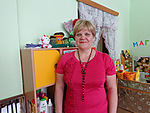 Нет/первая категорияСреднее специальноеПедагогический класс при СОШ № 2, 1989 г.Квалификация: воспитатель детей дошкольного возрастаВоспитатель39/34Диплом о проф. переподготовке Квалификация «Воспитатель дошкольной образовательной организации» 27.08.2018-07.01.2019Сычёва Екатерина СергеевнаНет/ первая категорияСреднее специальноеГОУ СПО "КПУ №1" г.Кунгур, 2010 г.Квалификация: воспитатель детей дошкольного возрастаВоспитатель13/04Особенности взаимодействия пед. коллектива с семьями обучающихся в условиях ФГОС ДО и ФОП ДО ПГПГУ 36ч апрель 2024г.Соснина Валерия АлександровнаНет/нетСреднее профессиональноеКГАПОУ «Добрянский гуман.-технол. техникум им.П.И.Сюзева», 2019г.Квалификация: воспитатель детей дошкольного возрастаВоспитатель02/02НетЗайцева Светлана Владимировна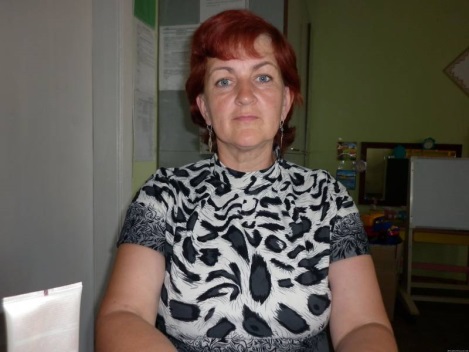 Нет/перваяСреднее специальноеОбразование: педагогическое, средне - специальное, Пермское Педагогическое училище № 1, 1990 г.Квалификация: воспитатель в дошкольном учрежденииВоспитатель22/18Игровые технологии и методы в работе с детьми с ОВЗ, ПГГПУ, апрель 2023 г., 40 часовПермякова Валентина Сергеевна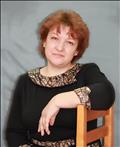 Нет/высшаясреднее специальноеДошкольное образование, воспитательвоспитатель32/27Октябрь, 2021г., АНО ДПО «Карьера и образования» по теме: «Моделирование и организация предметно-пространственной среды в разных возрастных группах в условиях реализации ФГОС дошкольного образования», 24 часа.Исупова Татьяна Леонидовна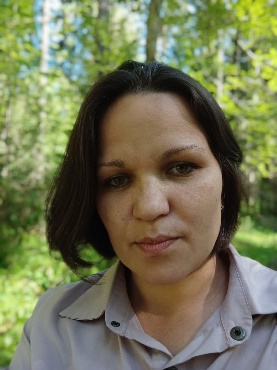 Нет/ первая категориясреднее профессиональноеГБПОУ «ПГППК» г. Пермь,Дошкольное образование, воспитатель детей дошкольного возраставоспитатель08/02Особенности взаимодействия пед коллектива с семьями обучающихся в условиях ФГОС ДО и ФОП ДО ПГПГУ 36ч апрель 2024Серебренникова Юлия Николаевна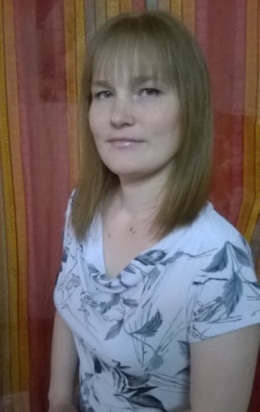 Нет/высшаяВысшее профессиональноеБакалавр, дошкольное образование, воспитательвоспитатель10/06Игровые технологии и методы в работе с детьми с ОВЗ, ПГГПУ, апрель 2023 г., 40 часовРобототехника для дошкольников ,ЧОУ ДПО «Центр инновационного развития человеческого потенциала и управления знаниями», май 2024г., 40 часовЕфимова Елена Валентиновна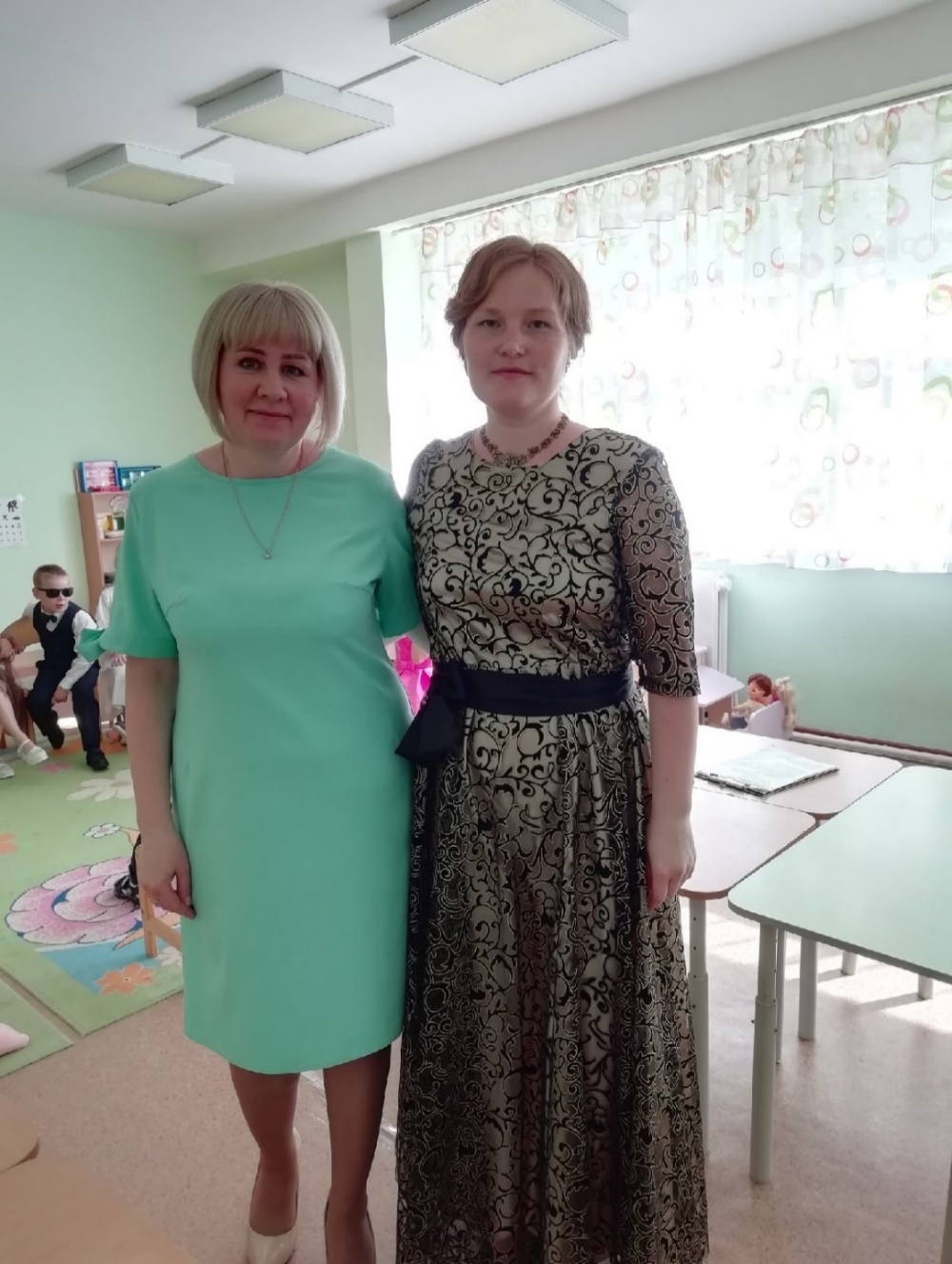 Нет/высшаясреднее специальноеФГБОУВО «ПГГПУ»Дошкольное образование, воспитательвоспитатель19/07ИРОПК «Программирование и оценка результатов деятельности педага дополнительного образования ГАУ дополнительного проф. образования», Февраль 2023г., 16 часовМакурина Татьяна Михайловна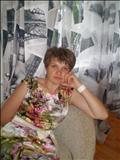 Нет/высшаясреднее специальноеДошкольное образование, воспитательвоспитатель32/32АНО ДПО «Институт современного образования»«Сказкотерапия – метод психолого-педагогического сопровождения ребёнка»,Сентябрь, 2020г., 36 часовСюгияйнен Ольга Николаевна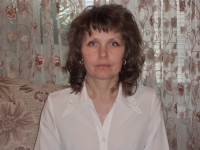 Нет/высшаяСреднее специальноеДошкольное образование, воспитательвоспитатель30/29Октябрь 2021г. ПГГПУ, КПК по теме «Содержательные и технологические аспекты позитивной социализации, развития эмоционального и социального интеллекта детей дошкольного возраста», 40 часовПалийчук Алевтина Валентиновна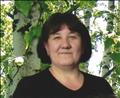 Нет/высшаясреднее специальноеДошкольное образование, воспитательвоспитатель37/36Содержательные  и технологические аспекты позитивной социализации развитие эмоционального и социального интеллекта детей дошкольного возраста  ПГПУ май – июнь 2022гМальцева Светлана Валентиновна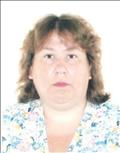 Нет/высшаясреднее специальноеДошкольное образование, воспитательвоспитатель34/14ФГБОУ ВО «ПГГПУ», «Технологии становления исследовательской деятельности детей дошкольного возраста», 40 часов, август 2020г.Дозморова Наталья Владимировна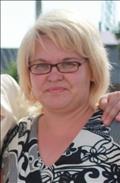 Нет/высшаясреднее специальноеДошкольное образование, воспитательвоспитатель29/21«Развитие познавательных и творческих способностей детей дошкольного возраста» ПГГПУ 36ч апрель 2024г.Белка Ирина Валерьевна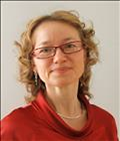 Нет/высшаясреднее специальноеДошкольное образование, воспитательвоспитатель31/26Март, 2022г.ГБОУ «Академия первых» «Организационно-методические подходы к выявлению, развитию и поддержке одаренных детей в образовательных организациях Пермского края», 40 часов.Маменко Галина Николаевна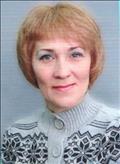 Нет/высшаясреднее специальноеДошкольное образование, воспитательвоспитатель35/35Содержательные  и технологические аспекты позитивной социализации развитие эмоционального и социального интеллекта детей дошкольного возраста  ПГПУ май – июнь 2022гБаранова Ксения Викторовна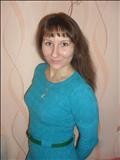 Нет/ высшаяСреднее-специальноеДошкольное образование, воспитательвоспитатель11/07ФГБОУ ВО «ПГГПУ», «Технологии становления исследовательской деятельности детей дошкольного возраста», 40 часов, август 2020г.Васильева Елена Андреевна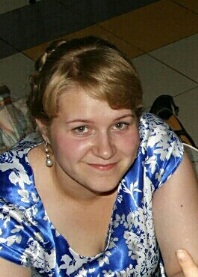 Нет/ высшаяВысшее профессиональноеФГБОУВО «ПГГПУ», Дошкольное образование, воспитательвоспитатель05/05Март,  2019 г. ПГГПУ, КПК по теме: «Реализация примерной основной образовательной программы в дошкольных образовательных организациях   «Радуга»,     72 часаГорбунова Нина Николаевна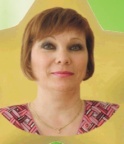 Нет/высшаясреднее профессиональноеФГБОУ ВПО «ПГГПУ»Дошкольное образование, воспитательвоспитатель23/19Логопедия «Работа с обучающимися с нарушениями речи и коммуникации»(переподготовка Каменный город,  декабрь 2023 г)Губина Рузиля Маулитовна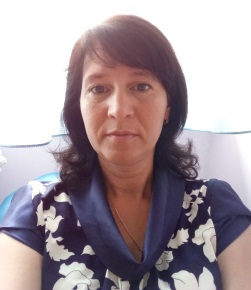 Нет/высшаясреднее специальноеЧОУ ДПО «БИППиПК»Дошкольное образование,воспитательвоспитатель22/19Июнь 2019г., РИНО ВО ПГНИУ, «Информационно-коммуникационные технологии в реализации образовательного процесса в ДОО», 72 ч.Булычева Любовь Анатольевна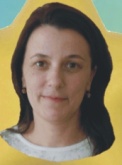 Нет/перваясреднее профессиональноеДошкольное образование, воспитательвоспитатель23/091. Патриотическое воспитание детей доршкольного возраста в условиях реализации ФГОС ДО 2. Содержание и технология деятельности педагогаДОО в соответствии с ФОП И ФАОП ДО ООО Высшая школа делового администрирования» г Екатеринбург февраль –  2024 г 72ч.Плюснина Екатерина ЮрьевнаНет/перваясреднее профессиональноеДошкольное образование, воспитательвоспитатель19/03Особенности взаимодействия пед коллектива с семьями обучающихся в условиях ФГОС ДО и ФОП ДО ПГПГУ 36ч апрель 24Иванова Елена Владимировна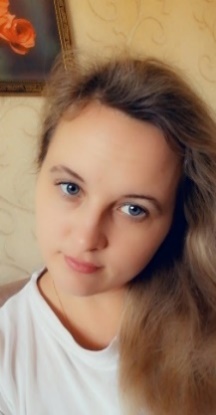 Нет/высшаясреднее профессиональноеФГБОУ ВПО «ПГГПУ»Дошкольное образование, воспитательвоспитатель08/08Апрель 2019г. РИНО ПГНИУ, КПК «Технология «Метод проектов» в работе с детьми ДОО в условиях реализации ФГОС ДОО», 24чНовикова Екатерина Николаевна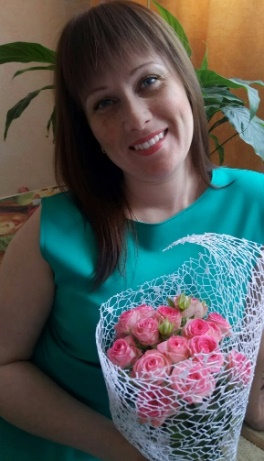 Нет/нетсреднее профессиональноеГБПОУ «ДГТТ им. П.И. Сюзева» г. Добрянка Пермский край. Квалификация:воспитатель детей дошкольного возрастаВоспитательДо 1Патриотическое воспитание дошкольников в условиях обновленных ФГОС ДО и ФОП ДО 36 ч ПГПГУ апрель 24 гЩепелина Антонида Валерьяновна  Нет/первая категорияСредне специальноеКудымкарское педагогическое училище Министерства просвещения РСФСР Квалификация: воспитатель в дошкольных учрежденияхВоспитатель 36/31Технологические аспекты реализации субъектной позиции ребенка в различных видах деятельности, ПГПУ 18.04. -04 05 2022 год (72 ч)Макарова Татьяна Алексеевна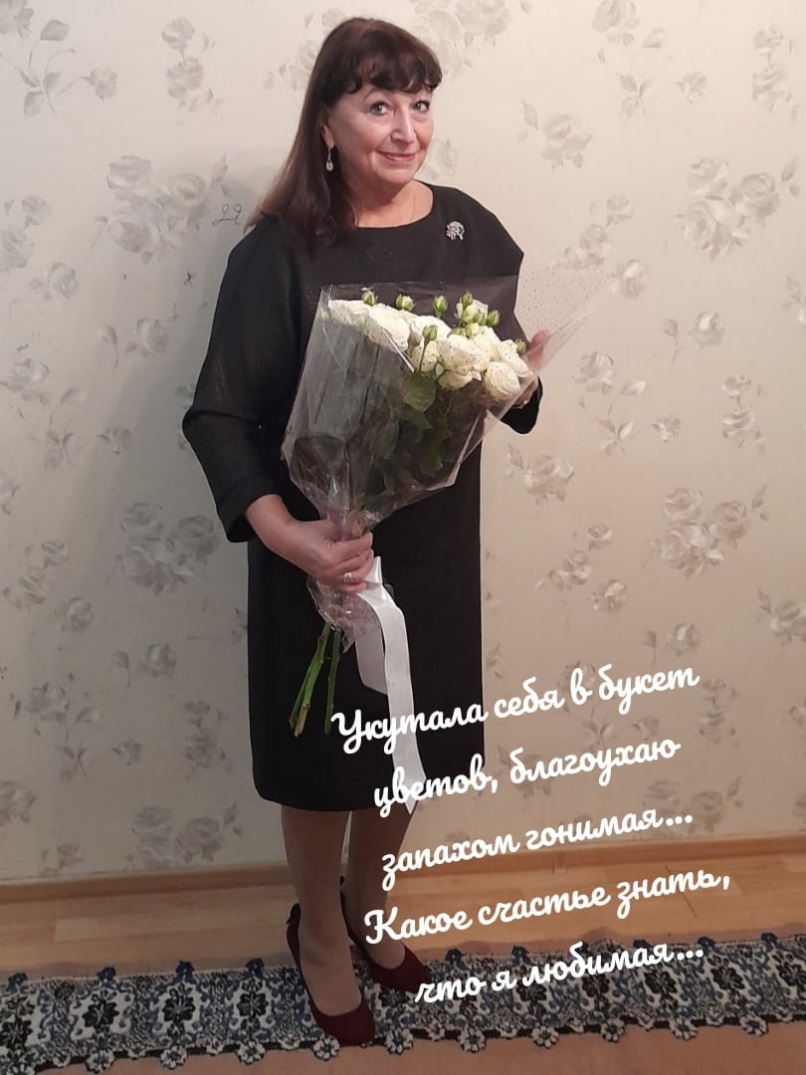 Нет/высшая категорияСредне специальноеКунгурское педагогическое училище Пермской области, дошкольное воспитаниеВоспитатель 45/43Разработка и проведение современного занятия в детском саду ПГПУ, июнь 2020 г. 40 чНефёдова ЛюдмилаАлександровна 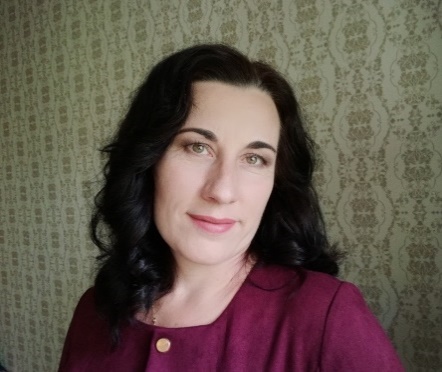 Нет/ первая категорияСредне специальноеФГБОУ ВО ПГГПУДошкольное образование, воспитательвоспитатель26/16ЦНППМПР ГАУ ДПО ИРОПК «Цифра-мир: новые возможности для дошколят», 40 ч.декабрь 2021 г.Матвеева Ирина ВалерьевнаНет/нетСредне специальноевоспитатель01/01нет